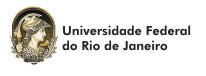 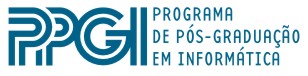  DISSERTAÇÃO DE MESTRADOAluno(a) Leonardo Mendonça PiresTítulo" Relacionamentos entre Objetos na Social Internet of Things (SIoT)"Data, Horário e Local27 de setembro de 2018 às 14:30h - Anfiteatro Newton FallerBanca ExaminadoraJonice de Oliveira SampaioPresidente / OrientadoraPPGI - UFRJGiseli Rabello LopesPPGI - UFRJCláudio Miceli FariasPPGI - UFRJIgor Leão dos SantosCEFET